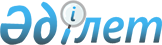 О некоторых вопросах экономического эксперимента, проводимого в Талдыкорганской областиПостановление Правительства Республики Казахстан от 9 октября 1996 г. N 1246



          Во исполнение постановления Кабинета Министров Республики
Казахстан от 4 июля 1995 г. N 917 "О проведении экономического
эксперимента в Талдыкорганской области" и постановления
Правительства Республики Казахстан от 13 марта 1996 г. N 309  
 P960309_ 
 
"О программах и планах действий акимов областей и города Алматы по
углублению реформ в регионах", в целях дальнейшего развития
экономического эксперимента Правительство Республики Казахстан
постановляет:




          1. Акиму Талдыкорганской области организовать работу по
подготовке и заключению договоров кредитного обмена по инвестированию
проектов развития и реконструкции Фондом областного регулирования
экономического согласия.




          2. Одобрить привлечение инвестиций проектов по программе
эксперимента фирмой "International Economic Development Strategist
Humen Resourse & Trade Development - В\Н" с передачей ей в управление
объектов, включенных в инвестируемые проекты.




          3. Таможенным органам Республики Казахстан производить взимание
таможенных платежей по ввозимым оборудованию, материалам, аксессуарам
и другим инвестициям в качестве вкладов в уставный фонд предприятий
с участием фирмы "International Economic Development Strategist
Humen Resourse & Trade Development - В\Н" и имуществу,
предназначенному для ее собственных нужд, на основании статьи 149
Указа Президента Республики Казахстан, имеющего силу Закона,  
 Z952368_ 
 
"О таможенном деле в Республике Казахстан" и статьи 22 Закона
Республики Казахстан  
 Z949000_ 
  "Об иностранных инвестициях".




          4. Налоговым органам Республики Казахстан осуществлять




налогообложение оказываемых финансовых услуг на основании статьи 61
Указа Президента Республики Казахстан, имеющего силу Закона, "О
налогах и других обязательных платежах в бюджет".

     Заместитель
  Премьер-Министра
Республики Казахстан
      
      


					© 2012. РГП на ПХВ «Институт законодательства и правовой информации Республики Казахстан» Министерства юстиции Республики Казахстан
				